  ANNEXURE– V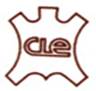 ANALYSIS–INDIA’S IMPORT PERFORMANCE OF LEATHER, LEATHER PRODUCTS & FOOTWEARDURING APRIL-MARCH 2022-23 VIS-À-VIS APRIL- MARCH 2021-22.As per officially notified DGCI&S monthly India’s Import Data, the Import of Raw Hides & Skins, Leather, Leather products & Footwear for the period April-March 2022-23 touched US $ 1468.88 Million as against the performance of US $ 1123.28 Million in April-March 2021-22, recording a growth of 30.77%.                                 INDIA’S IMPORT OF LEATHER, LEATHER PRODUCTS & FOOTWEARDURING APRIL-MARCH 2022-23 VIS-À-VIS APRIL- MARCH 2021-22                              MONTH WISE INDIA’S IMPORT OF LEATHER, LEATHER PRODUCTS &                               MONTH WISE INDIA’S IMPORT OF LEATHER, LEATHER PRODUCTS &                               MONTH WISE INDIA’S IMPORT OF LEATHER, LEATHER PRODUCTS &                               MONTH WISE INDIA’S IMPORT OF LEATHER, LEATHER PRODUCTS &                               MONTH WISE INDIA’S IMPORT OF LEATHER, LEATHER PRODUCTS &                               MONTH WISE INDIA’S IMPORT OF LEATHER, LEATHER PRODUCTS &                               MONTH WISE INDIA’S IMPORT OF LEATHER, LEATHER PRODUCTS &                               MONTH WISE INDIA’S IMPORT OF LEATHER, LEATHER PRODUCTS &                               MONTH WISE INDIA’S IMPORT OF LEATHER, LEATHER PRODUCTS &                               MONTH WISE INDIA’S IMPORT OF LEATHER, LEATHER PRODUCTS &                               MONTH WISE INDIA’S IMPORT OF LEATHER, LEATHER PRODUCTS &                               MONTH WISE INDIA’S IMPORT OF LEATHER, LEATHER PRODUCTS &                               MONTH WISE INDIA’S IMPORT OF LEATHER, LEATHER PRODUCTS &                               MONTH WISE INDIA’S IMPORT OF LEATHER, LEATHER PRODUCTS &                               MONTH WISE INDIA’S IMPORT OF LEATHER, LEATHER PRODUCTS &                               MONTH WISE INDIA’S IMPORT OF LEATHER, LEATHER PRODUCTS &                               MONTH WISE INDIA’S IMPORT OF LEATHER, LEATHER PRODUCTS &                               MONTH WISE INDIA’S IMPORT OF LEATHER, LEATHER PRODUCTS &                                           FOOTWEAR FROM APRIL 2022 TO MARCH 2023                                          FOOTWEAR FROM APRIL 2022 TO MARCH 2023                                          FOOTWEAR FROM APRIL 2022 TO MARCH 2023                                          FOOTWEAR FROM APRIL 2022 TO MARCH 2023                                          FOOTWEAR FROM APRIL 2022 TO MARCH 2023                                          FOOTWEAR FROM APRIL 2022 TO MARCH 2023                                          FOOTWEAR FROM APRIL 2022 TO MARCH 2023                                          FOOTWEAR FROM APRIL 2022 TO MARCH 2023                                          FOOTWEAR FROM APRIL 2022 TO MARCH 2023                                          FOOTWEAR FROM APRIL 2022 TO MARCH 2023                                          FOOTWEAR FROM APRIL 2022 TO MARCH 2023                                          FOOTWEAR FROM APRIL 2022 TO MARCH 2023                                          FOOTWEAR FROM APRIL 2022 TO MARCH 2023                                          FOOTWEAR FROM APRIL 2022 TO MARCH 2023                                          FOOTWEAR FROM APRIL 2022 TO MARCH 2023                                          FOOTWEAR FROM APRIL 2022 TO MARCH 2023                                          FOOTWEAR FROM APRIL 2022 TO MARCH 2023                                          FOOTWEAR FROM APRIL 2022 TO MARCH 2023                                          FOOTWEAR FROM APRIL 2022 TO MARCH 2023                                          FOOTWEAR FROM APRIL 2022 TO MARCH 2023COMMODITYCOMMODITYCOMMODITYAPRILMAYJUNEJULYAUG.SEPTOCT.NOV.DECJANFEBMARMARTOTAL TOTAL TOTAL 2022202220222022202220222022202220222023202320232023APR-MAR. 2023APR-MAR. 2023APR-MAR. 2023RAW HIDES AND SKINSRAW HIDES AND SKINSRAW HIDES AND SKINS3.463.013.573.183.123.602.442.702.221.821.752.042.0432.9332.9332.93FINISHED LEATHERFINISHED LEATHERFINISHED LEATHER46.524547.8940.7646.2136.3636.7332.330.6427.2928.8832.2732.27450.72450.72450.72LEATHER FOOTWEARLEATHER FOOTWEARLEATHER FOOTWEAR29.9432.743.5741.3650.5351.4537.8037.4247.1640.4435.8333.0733.07481.00481.00481.00FOOTWEAR COMPONENTSFOOTWEAR COMPONENTSFOOTWEAR COMPONENTS2.633.882.974.123.382.694.872.042.312.021.912.552.5535.3635.3635.36LEATHER GARMENTSLEATHER GARMENTSLEATHER GARMENTS0.050.050.060.110.090.110.070.150.260.220.100.130.131.401.401.40LEATHER GOODSLEATHER GOODSLEATHER GOODS4.514.613.734.984.505.595.904.816.175.285.084.914.9160.0760.0760.07SADDLERY AND HARNESSSADDLERY AND HARNESSSADDLERY AND HARNESS0.280.250.370.330.230.230.330.550.060.220.310.260.263.413.413.41NON LEATHER FOOTWEARNON LEATHER FOOTWEARNON LEATHER FOOTWEAR27.927.238.3240.0246.5835.6332.8329.1029.8838.0132.5626.1726.17403.99403.99403.99TOTALTOTALTOTAL115.29116.70140.49134.86154.64135.66120.97109.02118.69115.30106.42101.39101.391468.881468.881468.88Source : DGCI&SSource : DGCI&SSource : DGCI&S